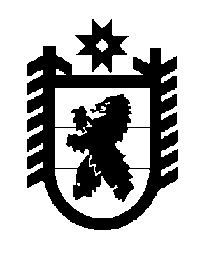 Российская Федерация Республика Карелия    ПРАВИТЕЛЬСТВО РЕСПУБЛИКИ КАРЕЛИЯРАСПОРЯЖЕНИЕот  3 декабря 2018 года № 760р-Пг. Петрозаводск В соответствии с частью 4 статьи 3, пунктом 1 статьи 4 Федерального закона от 21 декабря 2004 года № 172-ФЗ «О переводе земель или земельных участков из одной категории в другую» отказать государственному казенному учреждению Республики Карелия «Управление земельными ресурсами» в переводе земельного участка, имеющего кадастровый номер 10:20:0031402:632,  площадью 1500 кв. м (адрес: Республика Карелия, Прионежский район, п. Новая Вилга),  из состава земель запаса в земли сельскохозяйственного назначения в связи с ограничением по заявленному в ходатайстве использованию земельного участка, установленным пунктом 4 статьи 78  Земельного кодекса Российской Федерации, а также в связи с ограничением по заявленному в ходатайстве использованию прибрежной защитной полосы реки Томицы, установленным статьей 65 Водного кодекса Российской Федерации.
           Глава Республики Карелия                                                              А.О. Парфенчиков